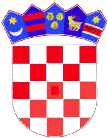    REPUBLIKA HRVATSKA  ZAGREBAČKA ŽUPANIJA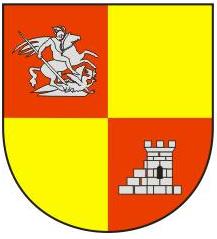        OPĆINA RAKOVEC       Općinska načelnicaKLASA: 406-01/15-01/04URBROJ: 238-25-15-03-02Rakovec, 01. prosinca 2015.                Na temelju članka 20. Zakona o javnoj nabavi (NN br. 90/11, 83/13 i 143/13), članka 48. Zakona o lokalnoj i područnoj (regionalnoj) samoupravi (NN br. 33/01, 60/01, 129/05, 109/07, 125/08, 36/09 i 150/11), i članka 31. Statuta Općine Rakovec (Glasnik Zagrebačke županije, br. 15/09, 9/13 i 11/13) Općinska načelnica Općine Rakovec  sukladno potrebama Općine Rakovec, a u okviru proračunskih sredstava Općine Rakovec za 2016. godinu, donijela jePLAN NABAVEOpćine Rakovec za 2016. godinuI                 Ovim se Planom nabave Općine Rakovec za 2016. godinu, planira nabava roba, radova i usluga za Općinu Rakovec, kako slijedi:II               Ovaj Plan javne nabave za potrebe Općine Rakovec primjenjuje se za 2016. godinu.                 Plan nabave Općine Rakovec za 2016. godinu objavit će se na internetskim stranicama Općine Rakovec.       OPĆINSKA NAČELNICABrankica Benc, dipl.oec.Red.br.PozicijaPredmet nabaveEv. broj nabavePlanirana vrijednostProcijenjena vrijednost(bez PDV)Vrsta postupkaUgovor ili okv. sporazum, narudžbenicaPlanirani početak postupkaPlanirano trajanje ugovoraNapomene1.R049Računala i računalna oprema8.450,006.760,00Bagatelnanarudžbenica2.R051Električna energija – javna rasvjeta65.000,0052.000,00Bagatelnaugovor3.R052Ostale usluge tekućeg i investicijskog održavanja – javne rasvjete12.000,009.600,00Bagatelnanarudžbenica4.R053Ostale usluge tekućeg i investicijskog održavanja – javna površina5.000,004.000,00Bagatelnanarudžbenica5.R054Deratizacija i dezinsekcija14.200,0011.360,00BagatelnaUgovor6.R055Ostale usluge tekućeg i investicijskog održavanja – sanacija divljih deponija50.000,0040.000,00Bagatelnaugovor7.R056Usluge tekućeg i investicijskog održavanja građ. obje. – zimska služba5.000,004.000,00Bagatelnaugovor8.R057R058R059Usluge tekućeg i investicijskog održavanja građ. obje. – nerazvrstane ceste130.506,00104.404,80Bagatelnaugovor9.R060Izgradnja cesta – zona50.000,0040.000,00Bagatelnaugovor10.R061Ostala nematerijalna pro.imov. – projekt nogostupa80.000,0064.000,00BagatelnaUgovor11.R062Ostale intelektualne usluge – širokopojasni internet6.157,694.926,15BagatelnaUgovor12.R063R064R065R066Ostale usluge tekućeg i investicijskog održavanja – druš. dom.68.500,0054.800,00Bagatelnaugovor13.R068Energetski certifikati10.000,008.000,00Bagatelnaugovor14.R069Sufinanciranje cijene prijevoza12.000,009.600,00Bagatelnanarudžbenica15.R071Ostale naknade iz proračuna u naravi – dar djeci za Sv. Nikolu2.500,002.000,00Bagatelnanarudžbenica16.R072Ostale naknade iz proračuna u naravi – škola plivanja11.400,009.120,00Bagatelnanarudžbenica17.R079Zgrade znanstvenih i obrazovnih institucija – vježbaonica 650.000,00520.000,00Otvoren postupakugovorsvibanj 2016.6 mjeseci18.R075Ostale naknade iz proračuna u naravi – mala škola17.000,0013.600,00Bagatelnanarudžbenica19.R076Ostale naknade iz proračuna u naravi – dar djeci za Sv. Nikolu3.500,002.800,00Bagatelnanarudžbenica20.R021Uredski materijal9.126,187.300,94Bagatelnanarudžbenica21.R022Materijal i sredstva za čišćenje i održavanje3.000,002.400,00Bagatelnanarudžbenica22.R023Električna energija5.500,004.400,00Bagatelnaugovor23.R024Plin9.000,007.200,00Bagatelnaugovor24.R025Ostali materijal i dijelovi za tekuće i investicijsko održavanje1.300,001.040,00Bagatelnanarudžbenica25.R026Sitni inventar3.330,002.664,00Bagatelnanarudžbenica26.R027Usluge telefona, telefaksa9.500,008.848,00Bagatelnaugovor27.R028Poštarina (pisma, tiskanice i sl.)8.000,006.400,00Bagatelnanarudžbenica28.R029Usluge tekućeg i investicijskog održavanja opreme1.500,001.200,00Bagatelnanarudžbenica29.R030Ostale usluge tekućeg i investicijskog održavanja100,0080,00Bagatelnanarudžbenica30.R031Tisak, natječaji, oglasi3.000,002.400,00Bagatelnanarudžbenica31.R032Opskrba vodom1.180,00944,00Bagatelna narudžbenica32.R033Iznošenje i odvoz smeća864,00691,20Bagatelna ugovor33.R034Ugovori o djelu5.000,004.000,00Bagatelna ugovor34.R035Usluge odvjetnika o pravnog savjetovanja10.000,008.000,00Bagatelna narudžbenica35.R036Geodetsko-katastarske usluge10.000,008.000,00Bagatelnanarudžbenica36.R037Ostale intelektualne usluge - računovodstvo60.000,0048.000,00Bagatelnaugovor37.R038Ostale intelektualne usluge – izrada analiza i programa1.000,00800,00Bagatelnanarudžbenica38.R039Ostale računalne usluge – održavanje softvera3.400,002.720,00Bagatelnaugovor39.R040Grafičke i tiskarske usluge, usluge kopiranja i uvezivanja1.600,001.280,00Bagatelnanarudžbenica40.R041Premije osiguranja ostale imovine8.000,006.400,00Bagatelnaugovor41.R043Javnobilježničke pristojbe700,00560,00Bagatelnanarudžbenica42.R046Usluge banaka7.500,006.000,00Bagatelnaugovor